Семинар Международной студенческой школы менеджмента «Профессия Менеджер»Крым, май 2016Заявление на участие в конкурсеЧАСТЬ 1Внимание: Комплект заполненных документов должен быть отправлен в Оргкомитет (по адресу omelitonyan@hse.ru) не позднее 25 апреля 2016 г.ФИОФакультет											Университет/учебное заведение										Адрес уч. заведения и 			сайтДомашний адрес				Телефон (контактный)							E m     Email		(дом., моб.)ОбразованиеУниверситет			       Специальность	     Год окончания  Бакалавр													  Магистр													  Другое											Опыт работы (если имеется)		  Организация			       		         Должность                       Длительность работыИнтересующая Вас предметная область в рамках семинара Международной студенческой школы (впишите):Уровень начальных знаний выбранной темы				Отличное             Хорошее		Базовое				 Основанное на теории		 			 Основанное на практике		Укажите, почему данная тема представляет для вас интерес? Как обучение по программе может помочь вашей учебе/работе? Каких результатов вы ожидаете от собственного участия в работе семинара?Есть ли у вас публикации или выступления по интересующей Вас теме? УкажитеУчаствовали ли вы в исследовательских проектах за последние 2 года? Укажите, в каких и по каким темамПрисуждались ли вам гранты и стипендии в последние 2 года? Укажите, какие** Пожалуйста, приложите дополнительные листы, если необходимо**National Research University – Higher School of Economics33/5, Kirpichnaya str.,omelitonyan@hse.ru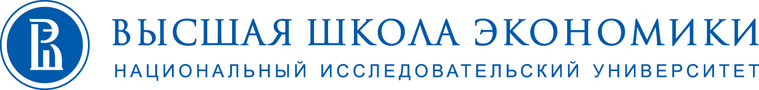 